ПОСТАНОВЛЕНИЕ  «24» марта 2021 г.                                                                                             № 7 с. БарО внесении изменений в Положение о межведомственной комиссии по оценке и обследованию помещения в целях признания его жилым помещением, жилого помещения пригодным (непригодным) для проживания граждан, многоквартирного дома в целях признания его аварийным и подлежащим сносу или реконструкции, утвержденное  постановлением Администрации муниципального образования сельского поселения «Барское» от 18.02.2021г. № 5 	В целях приведения нормативного правового акта в соответствие с действующим законодательством,Администрация муниципального образования сельского поселения «Барское», ПОСТАНОВЛЯЕТ: Внести в Положение о межведомственной комиссии по оценке и обследованию помещения в целях признания его жилым помещением, жилого помещения непригодным для проживания граждан, многоквартирного дома в целях признания его аварийным и подлежащим сносу или реконструкции, утвержденное постановлением Администрации  муниципального образования сельского поселения «Барское» от 18.02.2021 г. № 5 «О Межведомственной комиссии по оценке и обследованию помещения в целях признания его жилым помещением, жилого помещения непригодным для проживания граждан, многоквартирного дома в целях признания его аварийным и подлежащим сносу или реконструкции»  следующие изменения:Пункт 1.5 дополнить  абзацами третьим и четвертым следующего содержания: «Собственник жилого помещения (уполномоченное им лицо), за исключением органов и (или) организаций, указанных в абзаце четвертом настоящего пункта, привлекается к работе в комиссии с правом совещательного голоса и подлежит уведомлению о времени и месте заседания комиссии в порядке, установленном Администрацией муниципального образования сельского поселения «Барское». Порядок участия в работе комиссии собственника жилого помещения, получившего повреждения в результате чрезвычайной ситуации, устанавливается Администрацией муниципального образования сельского поселения «Барское».В случае если комиссией проводится оценка жилых помещений жилищного фонда Российской Федерации или многоквартирного дома, находящегося в федеральной собственности, в состав комиссии с правом решающего голоса включается представитель федерального органа исполнительной власти, осуществляющего полномочия собственника в отношении оцениваемого имущества. В состав комиссии с правом решающего голоса также включается представитель государственного органа Российской Федерации или подведомственного ему предприятия (учреждения), если указанному органу либо его подведомственному предприятию (учреждению) оцениваемое имущество принадлежит на соответствующем вещном праве (далее - правообладатель).». Настоящее постановление обнародовать на информационных стендах поселения и разместить на официальном сайте Администрации муниципального образования сельского поселения «Барское».Постановление вступает в силу с момента его обнародования.Контроль за исполнением настоящего постановления возлагаю на себя.Глава муниципального образования сельского поселения «Барское»                                                   Н.И. ГалсановаАДМИНИСТРАЦИЯМУНИЦИПАЛЬНОГО ОБРАЗОВАНИЯ  «БАРСКОЕ»МУХОРШИБИРСКОГОРАЙОНАРЕСПУБЛИКИ БУРЯТИЯ(СЕЛЬСКОЕ ПОСЕЛЕНИЕ)  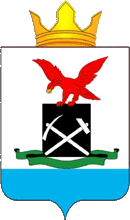 БУРЯАД РЕСПУБЛИКЫН МУХАРШЭБЭРЭЙ АЙМАГАЙХΓДƟƟ HУУРИИН«БАРСКОЕ» RЭHЭНМУНИЦИПАЛЬНА БАЙГУУЛАМЖЫН ЗАХИРГААН  